Меню горячих завтраков для обучающихся МБОУ СОШ №5 для возрастной категории 12-18 лет (2 неделя)1 вариантМеню горячих завтраков для обучающихся МБОУ СОШ №5 для возрастной категории 12-18 лет (2 неделя)1 вариантПонедельникЗавтрак Каша молочная ДружбаСыр порциямиЧай с сахаром витаминХлеб пшеничный/ржанойОбед (льготная категория)Салат из свежих овощей с раст. масломБорщ сибирский Шницель  из говядиныМакароны отварныеНапитокХлеб пшеничный/ржанойФрукт сезонный 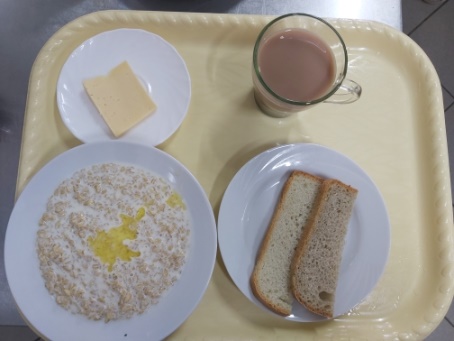 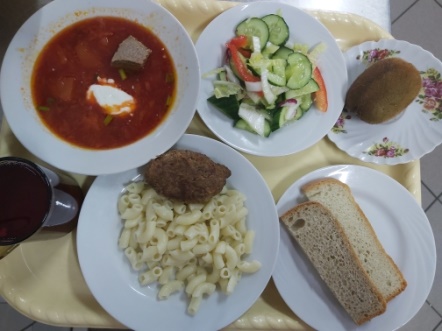 ВторникЗавтрак Котлета из птицы с соусомКаша пшеничнаяЧай с сахаром витаминХлеб пшеничный/ржанойОбед (льготная категория)Салат из свежих помидор и огурцовСуп картофельный с горохомЖаркое по домашнему с говядинойНапитокХлеб пшеничный/ржанойФрукт сезонный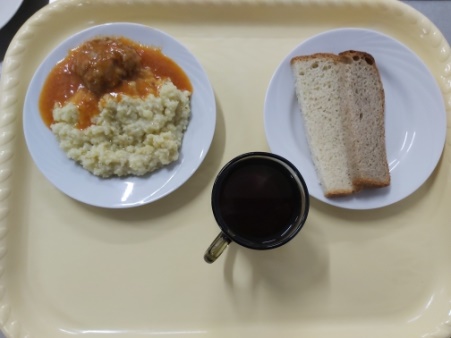 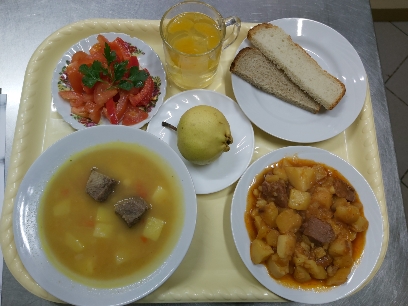 СредаЗавтрак Котлета рыбнаяМакароны отварныеЧай с сахаром витаминХлеб пшеничный/ржанойФрукт сезонныйОбед (льготная категория)Салат из св помидор и перцаСуп овощной Плов с мясомНапитокХлеб пшеничный/ржанойФрукт сезонный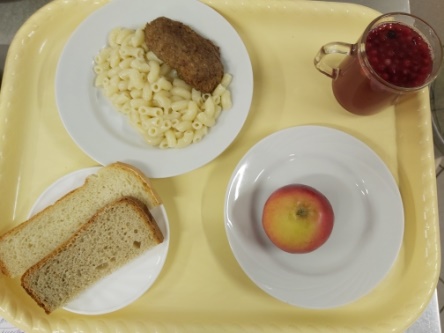 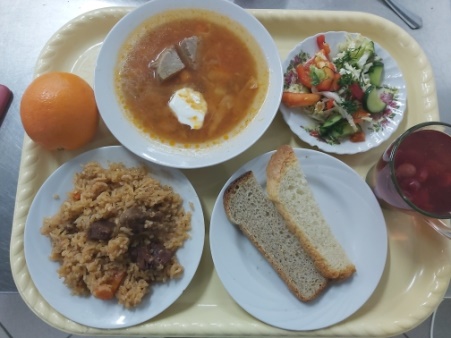 ЧетвергЗавтрак Запеканка с творогомЧай с сахаром Хлеб пшеничный/ржаной Фрукт сезонныйОбед (льготная категория)Икра овощная Рассольник ленинградский Птица отварнаяРагу овощное НапитокХлеб пшеничный/ржанойЙогурт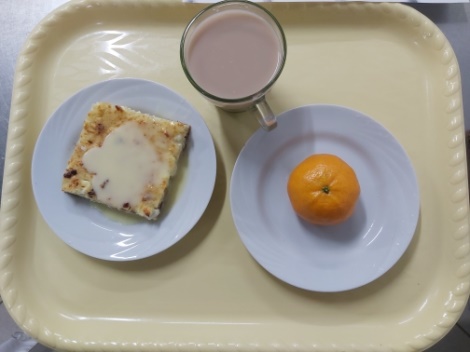 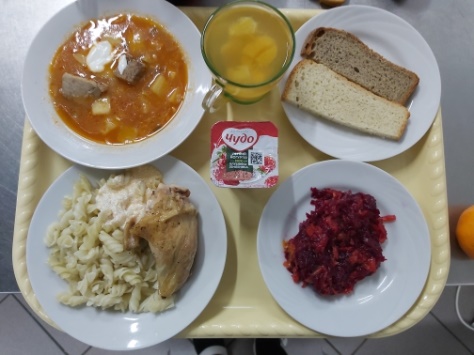 ПятницаЗавтрак Биточки хмельницкие  Рис отварнойЧай с сахаром Хлеб пшеничный/ржанойОбед (льготная категория)Салат из редиса с огурцомЩи  из св капусты Рыба припущеннаяКартофельное пюреНапиток Хлеб пшеничный/ржанойФрукт сезонный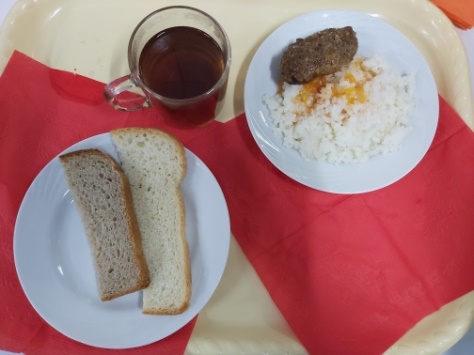 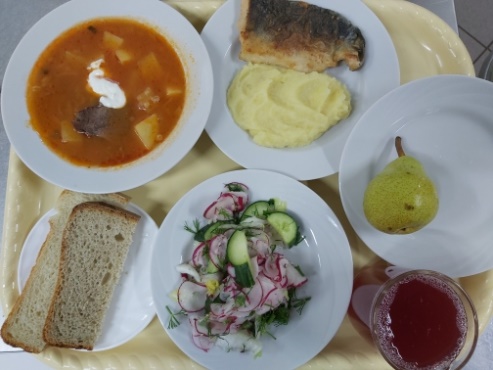 СубботаЗавтрак Макароны отварные с сыромКакао с молокомХлеб пшеничный/ржаной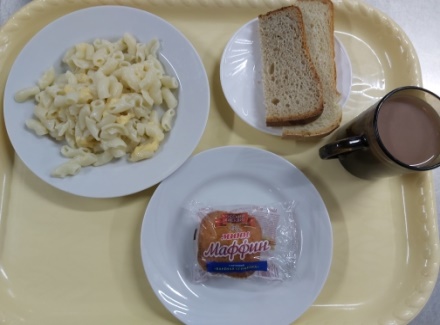 